11.09.2020г. №131РОССИЙСКАЯ ФЕДЕРАЦИЯИРКУТСКАЯ ОБЛАСТЬМУНИЦИПАЛЬНОЕ ОБРАЗОВАНИЕ«НИЖНЕУДИНСКИЙ РАЙОН»АТАГАЙСКОЕ МУНИЦИПАЛЬНОЕ ОБРАЗОВАНИЕАДМИНИСТРАЦИЯПОСТАНОВЛЕНИЕОБ УТВЕРЖДЕНИИ ПРОГРАММКОНТРОЛЯ КАЧЕСТВА ПИТЬЕВОЙ ВОДЫ НЕЦЕНТРАЛИЗОВАННОГО ВОДОСНАБЖЕНИЯ АТАГАЙСКОГО МУНИЦИПАЛЬНОГО ОБРАЗОВАНИЯ НА 2020-2024 ГГ.В соответствии с федеральным законом от 07.12.2011 года № 416 –ФЗ «О водоснабжении и водоотведении», на основании Генерального плана Атагайского муниципального образования Нижнеудинского района Иркутской области, согласно схемы водоснабжения Атагайского муниципального образования на период до 2032 года, администрация Атагайского муниципального образования постановляет:ПОСТАНОВЛЯЕТ:Постановление от 29.01.2019г. №31 «Об утверждении программконтроля качества питьевой воды нецентрализованного водоснабжения Атагайского муниципального образования на 2020-2024 гг.» считать утратившим силу.Утвердить программу контроля качества питьевой воды источника нецентрализованного водоснабжения артезианской скважины в д. Каксат ул. Центральная, 50А (приложение №1).Утвердить программу контроля качества питьевой воды источника нецентрализованного водоснабжения артезианской скважины в п. Лесной ул. Встречи, 9 (приложение №2).Утвердить программу контроля качества питьевой воды источника нецентрализованного водоснабжения артезианской скважины в р.п. Атагай пер. Школьный, 5А (приложение №3).Назначить ответственным за проведение мониторинга контроля качества питьевой воды главного специалиста администрации Атагайского муниципального образования Кочергину М.Е.Разместить настоящее постановление на официальном сайте администрации Атагайского муниципального образования в информационно – телекоммуникационной сети «Интернет». Контроль за исполнением настоящего постановления оставляю за собой.Глава Атагайского муниципального образованияВ.В. ЖуковаПриложение № 1утвержденапостановлением администрации Атагайского муниципального образования от 11.09 2020 г. № 131ПРОГРАММАКОНТРОЛЯ КАЧЕСТВА ПИТЬЕВОЙ ВОДЫисточника нецентрализованного водоснабженияартезианской скважины в д. Каксат ул. Центральная, 50А.Администрация Атагайского муниципального образования – администрация городского поселения, Иркутской области (наименование организации)2020 год Информационные данные«Программа контроля качества питьевой воды источника нецентрализованного водоснабжения артезианской скважины в д. Каксат ул. Центральная, 50А» (далее - Программа контроля) определяет порядок осуществления контроля, передачи информации по показателям качества воды, имеет целью предупреждение и устранение загрязнения воды источников нецентрализованного водоснабжения. Программа утверждается на 5 лет. В течение указанного срока в работу программы могут вноситься изменения и дополнения, связанные с изменением условий эксплуатации водозаборного сооружения и др.Нецентрализованная система холодного водоснабжения - сооружения и устройства, технологически не связанные с централизованной системой холодного водоснабжения и предназначенные для общего пользования или пользования ограниченного круга лиц (п. 13 ст. 2 Федеральный закон № 416-ФЗ).Нецентрализованным водоснабжением является использование для питьевых и хозяйственных нужд населения воды подземных источников, забираемой с помощью различных сооружений и устройств, открытых для общего пользования или находящихся в индивидуальном пользовании, без подачи ее к месту расходования (п. 1.3. СанПиН 2.1.14.1175-02).Объектом контроля качества воды является источник нецентрализованного водоснабжения в д. Каксат ул. Центральная, 50А, обеспечивающий хозяйственные и питьевые нужды населения.Область примененияПрограмма контроля разработана в соответствии с требованиями законодательства РФ:Федеральный закон РФ от 07.12.2011 г. № 416-ФЗ «О водоснабжении и водоотведении» (далее - Федеральный закон № 416-ФЗ); Федеральный закон РФ от 30.03.1999 г.  № 52-ФЗ «О санитарно-эпидемиологическом благополучии населения» (далее - Федеральный закон № 52-ФЗ);СанПиН 2.1.14.1175-02 «Гигиенические требования к качеству воды нецентрализованного водоснабжения. Санитарная охрана источников» (далее – СанПиН 2.1.14.1175-02);СанПиН 2.1.4.1074-01 «Питьевая вода. Гигиенические требования к качеству воды централизованных систем питьевого водоснабжения. Контроль качества. Гигиенические требования к обеспечению безопасности систем горячего водоснабжения» (далее - СанПиН 2.1.4.1074-01);СанПиН 2.1.4.1110-02 «Зоны санитарной охраны источников водоснабжения и водоводов питьевого назначения»Инструкция № 723а – 67 «Инструкция по контролю за обеззараживанием хозяйственно - питьевой воды и за дезинфекцией водопроводных сооружений хлором при центральном и местном водоснабжении».Общие положенияИсточником нецентрализованного водоснабжения являются подземные воды, захват которых осуществляется путем устройства и специального оборудования водозаборных сооружений.Правильное устройство и оборудование водозаборных сооружений позволяет решить не только вопросы надежности и долговечности таких сооружений, удобства пользования ими, но и защиты воды от загрязнения и засорения.Администрация Атагайского МО осуществляет эксплуатацию источника нецентрализованного водоснабжения в д. Каксат, ул. Центральная, 50А в соответствии с правом собственности серия 38 АЕ №175683По своему составу и свойствам вода нецентрализованного водоснабжения должна соответствовать нормативам СанПиН 2.1.14.1175-02 «Гигиенические требования к качеству воды нецентрализованного водоснабжения. Санитарная охрана источников», СанПиН 2.1.4.1074-01 «Питьевая вода. Гигиенические требования к качеству воды централизованных систем питьевого водоснабжения. Контроль качества. Гигиенические требования к обеспечению безопасности систем горячего водоснабжения».Питьевая вода должна быть безопасна в эпидемическом отношении, безвредна по химическому составу и иметь благоприятные органолептические свойства.Отбор, хранение и транспортирование проб воды проводится в соответствии с требованиями ГОСТ 31861-2012 «Вода. Общие требования к отбору проб», ГОСТ Р 56237 – 2014 «Вода питьевая. Отбор проб на станциях водоподготовки и в трубопроводах распределительных систем», ГОСТ 31942-2012 «Вода. Отбор проб для микробиологического анализа» и других действующих нормативных документов на методы определения конкретного показателя, утвержденных в установленном порядке.Целью отбора проб является получение дискретной пробы, отражающей качество (состав и свойства) исследуемой воды.К лабораторным исследованиям и испытаниям на соответствие воды установленным требованиям допускается аккредитованная испытательная лаборатория, подтверждающая соответствующим аттестатом аккредитации право на проведение лабораторных испытаний качества питьевой воды систем централизованного водоснабжения.Для проведения лабораторных исследований (измерений) качества горячей воды допускаются метрологически аттестованные методики, утвержденные Госстандартом России или Минздравом России. Отбор проб воды для анализа проводят в соответствии с требованиями государственных стандартов.Перечень контролируемых показателей качества воды источника нецентрализованного водоснабженияПо своему составу и свойствам вода нецентрализованного водоснабжения должна соответствовать нормативам, приведенным ниже:Микробиологические и паразитологические:  Органолептические свойства воды Радиологические показатели Обобщённые показателиХимические показателиС.-т. – санитарно-токсикологический; орг. – органолептический.Остаточные количества реагентовПримечание:* при отсутствии общих колиформных бактерий проводится определение глюкозоположительных колиформных бактерий (БГКП) с постановкой оксидазного теста.** В зависимости от местных природных и санитарных условий, а также эпидемической обстановки в населенном месте, перечень контролируемых показателей качества воды, расширяется по постановлению Главного государственного санитарного врача по соответствующей территории с включением дополнительных микробиологических и (или) химических показателей.5.Мероприятия программы по улучшению качества питьевой воды5.1. Поддержание ограждения зон строго режима - 30 м в соответствии с санитарными правилами.5.2. Регулярно проводить санитарно - технический осмотр водозаборных и разборных сооружений, своевременно устранять неисправности.5.3. Проведение контроля и обследования прилегающих к водоисточнику территории.5.4. Проводить исследования питьевой воды из водоисточника на соответствие 2.1.4.1074-01 «Питьевая вода. Гигиенические требования к качеству воды централизованных систем питьевого водоснабжения. Контроль качества»:Микробиологические показатели - 4 раза по сезонам года;Органолептические - 4 раза по сезонам года;Обобщённые показатели -4 раза по сезонам года;Показатели, связанные с технологией водоподготовки -4 раза по сезонам года;Неорганические и органические вещества-показатели - 1 раз в год;Радиологические показатели - 1 раз в год.Перечень методик определений контролируемых показателей6.1. Микробиологические показатели6.2. Органолептические свойства воды6.3. Радиологические показатели6.4. Обобщённые6.5. Химические показатели (неорганические вещества)На основании данных социально-гигиенического мониторинга Главным государственным санитарным врачом по Иркутской области постановлением № 30 от 17.04.2013 г. «О мониторинге качества воды нецентрализованного водоснабжения на территории Иркутской области» расширен перечень контролируемых показателей качества воды источников нецентрализованного водоснабжения.Контроль качества воды источника нецентрализованного водоснабженияИсточником питьевого водоснабжения называется объект, содержащий воду, которая отвечает всем нормативным гигиеническим требованиям и используется для системы питьевого водоснабженияИсточник питьевого нецентрализованного водоснабжения должен соответствовать гигиеническим нормам СанПиН 2.1.14.1175-02 «Гигиенические требования к качеству воды нецентрализованного водоснабжения. Санитарная охрана источников», СанПиН 2.1.4.1074-01 «Питьевая вода. Гигиенические требования к качеству воды централизованных систем питьевого водоснабжения. Контроль качества. Гигиенические требования к обеспечению безопасности систем горячего водоснабжения» и гарантировать безопасность воды: отсутствие химических веществ в опасных концентрациях, возбудителей инфекционных болезней.С целью обеспечения постоянства качества воды, безопасности и приемлемости водоснабжения населения контроль должен включать в себя систематическое санитарное обследование источника водоснабжения, оборудования и устройств, территории, прилегающей к водозаборным сооружениям.Наименование пробы - вода подземного источника нецентрализованного водоснабжения.Точка отбора - Водонапорная башня в д. Каксат ул. Центральная, 50А (ш. 54о58'16,62'', д. 99о12'51,26'').Примечание: * - Величина, указанная в скобках, может быть установлена по постановлению Главного государственного санитарного врача по соответствующей территории для конкретной системы водоснабжения на основании оценки санитарно-эпидемиологической обстановки в населенном пункте и применяемой технологии водоподготовки.Если при контроле качества воды в скважине отмечено превышение микробиологических и (или) химических показателей по сравнению с нормативами таблицы, следует выполнить повторный отбор проб воды и провести дополнительные исследования в объеме микробиологических и (или) химических показателей, по которым отмечено превышение норматива. Требования к содержанию и эксплуатации водозаборных сооружений нецентрализованного водоснабженияПравильное содержание и эксплуатация водозаборных сооружений имеет решающее значение в профилактике микробного и химического загрязнения питьевой воды.В радиусе ближе 20 м от водозаборных сооружений не допускается мытье автомашин, водопой животных, а также осуществление других видов деятельности, способствующих загрязнению воды.Наиболее рациональным способом водозабора из водозаборных сооружений является подъем воды с помощью насоса.Дезинфекция накопительной емкости (при наличии) водозаборного сооружения хлорсодержащим реагентом и последующая её промывка проводится не реже одного раза в год с одновременным текущим ремонтом сооружения и оборудования.План пунктов отбора проб в местах водозабора и в пункте водозабора внутренней сети водопровода.Скважина: Иркутская область, Нижнеудинский район, д. Каксат ул. Центральная, 50А.Количество контролируемых проб воды, периодичность, перечень показателей Календарный график отбора проб воды по Атагайскому муниципальному образованию10.1. График контроля качества питьевой воды во время паводка:11. Количество исследуемых проб воды и периодичность их отбора. Исходная вода 12. Порядок осуществления контроля качества водыНа основании разработанной Программы контроля администрация Атагайского муниципального образования заключает договор с аккредитованной лабораторией, прошедшую аккредитацию в сфере контроля качества питьевой воды, и осуществляет необходимый контроль.Для осуществления контроля соответствия проб нормативам и исполнения графика проведения анализов ведётся «Журнал контроля качества питьевой воды источников нецентрализованного водоснабжения».Оформленные результаты лабораторных исследований и испытаний являются документальным подтверждением соответствия либо несоответствия качества воды нормативным требованиям, предъявляемым к качеству воды законодательством Российской Федерации в области санитарно-эпидемиологического благополучия населения.13. Порядок передачи информации по результатам контроля качества воды Администрация Атагайского муниципального образования   информирует территориальный отдел Управление Роспотребнадзора по Иркутской области в Нижнеудинском районе по т. 8-395-57-7-03-64:-  об аварийных ситуациях или техногенных нарушениях, которые   привели или могут привести к ухудшению качества питьевой воды, а также об их устранении- о каждом результате лабораторного исследования воды, не соответствующем   гигиеническим нормативам.           При обнаружении в пробе питьевой воды термотолерантных колиформных бактерий и (или) общих колиформных бактерий проводится их определение в повторно взятых в экстренном порядке пробах воды с одновременным определением хлоридов, азота аммонийного, нитратов и нитритов.           При обнаружении в повторно взятых пробах общих колиформных бактерий в количестве более 2 в 100 мл и (или) термотолерантных бактерий проводятся исследования проб воды для определения патогенных бактерий кишечной группы и (или) энтеровирусов.            Исследования питьевой воды на наличие патогенных бактерий кишечной группы и энтеровирусов проводится также по эпидемиологическим показаниям по решению Управления Роспотребнадзора по Иркутской области.            После ремонта и (или) технических работ на источнике водозабора проводится   отбор контрольных проб на микробиологические и органолептические показатели. Указанные пробы не входят в число проб, отбираемых в соответствии с программой производственного контроля.Приложение № 2утвержденапостановлением администрации Атагайского муниципального образования от 29.01 2019 г. № 31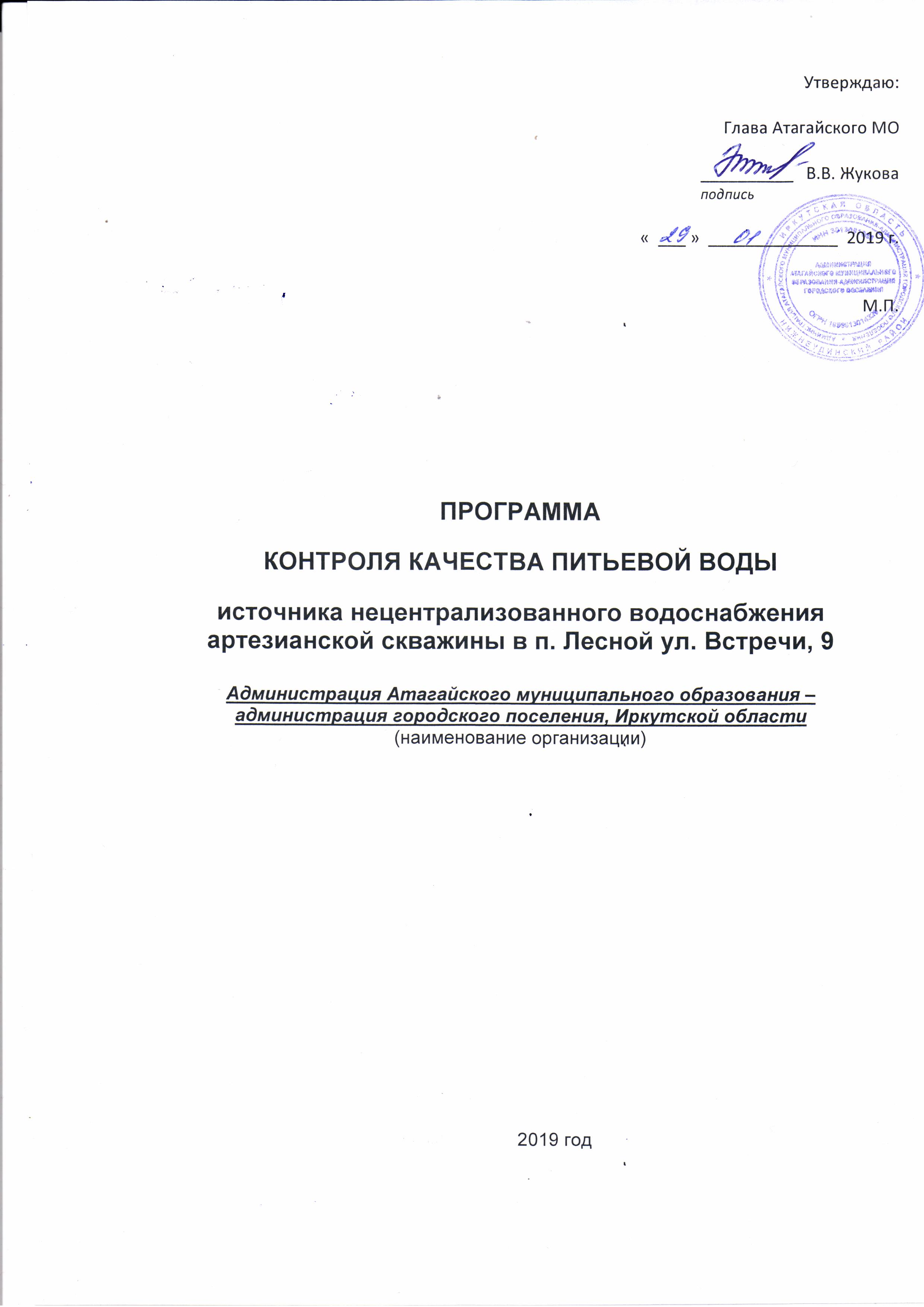 ПРОГРАММАКОНТРОЛЯ КАЧЕСТВА ПИТЬЕВОЙ ВОДЫисточника нецентрализованного водоснабженияартезианской скважины в п. Лесной ул. Встречи, 9Администрация Атагайского муниципального образования – администрация городского поселения, Иркутской области (наименование организации)2019 год1.Информационные данные«Программа контроля качества питьевой воды источника нецентрализованного водоснабжения артезианской скважины в п. Лесной ул. Встречи, 9» (далее - Программа контроля) определяет порядок осуществления контроля, передачи информации по показателям качества воды, имеет целью предупреждение и устранение загрязнения воды источников нецентрализованного водоснабжения. Программа утверждается на 5 лет. В течение указанного срока в работу программы могут вноситься изменения и дополнения, связанные с изменением условий эксплуатации водозаборного сооружения и др.Нецентрализованная система холодного водоснабжения - сооружения и устройства, технологически не связанные с централизованной системой холодного водоснабжения и предназначенные для общего пользования или пользования ограниченного круга лиц (п. 13 ст. 2 Федеральный закон № 416-ФЗ).Нецентрализованным водоснабжением является использование для питьевых и хозяйственных нужд населения воды подземных источников, забираемой с помощью различных сооружений и устройств, открытых для общего пользования или находящихся в индивидуальном пользовании, без подачи ее к месту расходования (п. 1.3. СанПиН 2.1.14.1175-02).Объектом контроля качества воды является источник нецентрализованного водоснабжения в п. Лесной ул. Встречи, 9, обеспечивающий хозяйственные и питьевые нужды населения.2.Область примененияПрограмма контроля разработана в соответствии с требованиями законодательства РФ:Федеральный закон РФ от 07.12.2011 г. № 416-ФЗ «О водоснабжении и водоотведении» (далее - Федеральный закон № 416-ФЗ); Федеральный закон РФ от 30.03.1999 г.  № 52-ФЗ «О санитарно-эпидемиологическом благополучии населения» (далее - Федеральный закон № 52-ФЗ);СанПиН 2.1.14.1175-02 «Гигиенические требования к качеству воды нецентрализованного водоснабжения. Санитарная охрана источников» (далее – СанПиН 2.1.14.1175-02);СанПиН 2.1.4.1074-01 «Питьевая вода. Гигиенические требования к качеству воды централизованных систем питьевого водоснабжения. Контроль качества. Гигиенические требования к обеспечению безопасности систем горячего водоснабжения» (далее - СанПиН 2.1.4.1074-01);СанПиН 2.1.4.1110-02 «Зоны санитарной охраны источников водоснабжения и водоводов питьевого назначения»Инструкция № 723а – 67 «Инструкция по контролю за обеззараживанием хозяйственно - питьевой воды и за дезинфекцией водопроводных сооружений хлором при центральном и местном водоснабжении».3.Общие положенияИсточником нецентрализованного водоснабжения являются подземные воды, захват которых осуществляется путем устройства и специального оборудования водозаборных сооружений.Правильное устройство и оборудование водозаборных сооружений позволяет решить не только вопросы надежности и долговечности таких сооружений, удобства пользования ими, но и защиты воды от загрязнения и засорения.Администрация Атагайского МО осуществляет эксплуатацию источника нецентрализованного водоснабжения в п. Лесной ул. Встречи, 9, в соответствии с правом собственности № 38:11:080801:69-38/007/2017-1 от 04.12.2017г.По своему составу и свойствам вода нецентрализованного водоснабжения должна соответствовать нормативам СанПиН 2.1.14.1175-02 «Гигиенические требования к качеству воды нецентрализованного водоснабжения. Санитарная охрана источников», СанПиН 2.1.4.1074-01 «Питьевая вода. Гигиенические требования к качеству воды централизованных систем питьевого водоснабжения. Контроль качества. Гигиенические требования к обеспечению безопасности систем горячего водоснабжения».Питьевая вода должна быть безопасна в эпидемическом отношении, безвредна по химическому составу и иметь благоприятные органолептические свойства.Отбор, хранение и транспортирование проб воды проводится в соответствии с требованиями ГОСТ 31861-2012 «Вода. Общие требования к отбору проб», ГОСТ Р 56237 – 2014 «Вода питьевая. Отбор проб на станциях водоподготовки и в трубопроводах распределительных систем», ГОСТ 31942-2012 «Вода. Отбор проб для микробиологического анализа» и других действующих нормативных документов на методы определения конкретного показателя, утвержденных в установленном порядке.Целью отбора проб является получение дискретной пробы, отражающей качество (состав и свойства) исследуемой воды.К лабораторным исследованиям и испытаниям на соответствие воды установленным требованиям допускается аккредитованная испытательная лаборатория, подтверждающая соответствующим аттестатом аккредитации право на проведение лабораторных испытаний качества питьевой воды систем централизованного водоснабжения.Для проведения лабораторных исследований (измерений) качества горячей воды допускаются метрологически аттестованные методики, утвержденные Госстандартом России или Минздравом России. Отбор проб воды для анализа проводят в соответствии с требованиями государственных стандартов.Перечень контролируемых показателей качества воды источника нецентрализованного водоснабженияПо своему составу и свойствам вода нецентрализованного водоснабжения должна соответствовать нормативам, приведенным ниже:Микробиологические и паразитологические:  Органолептические свойства воды Радиологические показатели Обобщённые показателиХимические показателиС.-т. – санитарно-токсикологический; орг. – органолептический.Остаточные количества реагентовПримечание:* при отсутствии общих колиформных бактерий проводится определение глюкозоположительных колиформных бактерий (БГКП) с постановкой оксидазного теста.** В зависимости от местных природных и санитарных условий, а также эпидемической обстановки в населенном месте, перечень контролируемых показателей качества воды, расширяется по постановлению Главного государственного санитарного врача по соответствующей территории с включением дополнительных микробиологических и (или) химических показателей.Перечень методик определений контролируемых показателей5.1. Микробиологические показатели5.2. Органолептические свойства воды5.3. Радиологические показатели5.4. Обобщённые5.5. Химические показатели (неорганические вещества)На основании данных социально-гигиенического мониторинга Главным государственным санитарным врачом по Иркутской области постановлением № 30 от 17.04.2013 г. «О мониторинге качества воды нецентрализованного водоснабжения на территории Иркутской области» расширен перечень контролируемых показателей качества воды источников нецентрализованного водоснабжения.Контроль качества воды источника нецентрализованного водоснабженияИсточником питьевого водоснабжения называется объект, содержащий воду, которая отвечает всем нормативным гигиеническим требованиям и используется для системы питьевого водоснабжения6.2. Источник питьевого нецентрализованного водоснабжения должен соответствовать гигиеническим нормам СанПиН 2.1.14.1175-02 «Гигиенические требования к качеству воды нецентрализованного водоснабжения. Санитарная охрана источников», СанПиН 2.1.4.1074-01 «Питьевая вода. Гигиенические требования к качеству воды централизованных систем питьевого водоснабжения. Контроль качества. Гигиенические требования к обеспечению безопасности систем горячего водоснабжения» и гарантировать безопасность воды: отсутствие химических веществ в опасных концентрациях, возбудителей инфекционных болезней.6.3. С целью обеспечения постоянства качества воды, безопасности и приемлемости водоснабжения населения контроль должен включать в себя систематическое санитарное обследование источника водоснабжения, оборудования и устройств, территории, прилегающей к водозаборным сооружениям.Наименование пробы - вода подземного источника нецентрализованного водоснабжения.Точка отбора - Водонапорная башня в п. Лесной ул. Встречи, 9 (ш. 55о02'35,42'', д. 99о29'07,17'').Примечание: * - Величина, указанная в скобках, может быть установлена по постановлению Главного государственного санитарного врача по соответствующей территории для конкретной системы водоснабжения на основании оценки санитарно-эпидемиологической обстановки в населенном пункте и применяемой технологии водоподготовки.Если при контроле качества воды в скважине отмечено превышение микробиологических и (или) химических показателей по сравнению с нормативами таблицы, следует выполнить повторный отбор проб воды и провести дополнительные исследования в объеме микробиологических и (или) химических показателей, по которым отмечено превышение норматива. Требования к содержанию и эксплуатации водозаборных сооружений нецентрализованного водоснабженияПравильное содержание и эксплуатация водозаборных сооружений имеет решающее значение в профилактике микробного и химического загрязнения питьевой воды.В радиусе ближе 20 м от водозаборных сооружений не допускается мытье автомашин, водопой животных, а также осуществление других видов деятельности, способствующих загрязнению воды.Наиболее рациональным способом водозабора из водозаборных сооружений является подъем воды с помощью насоса.Дезинфекция накопительной емкости (при наличии) водозаборного сооружения хлорсодержащим реагентом и последующая её промывка проводится не реже одного раза в год с одновременным текущим ремонтом сооружения и оборудования.План пунктов отбора проб в местах водозабора и в пункте водозабора внутренней сети водопровода.Скважина: Иркутская область, Нижнеудинский район, п. Лесной, ул. Встречи, 9. Количество контролируемых проб воды, периодичность, перечень показателей 10.Колендарный график отбора проб воды по Атагайскому муниципальному образованию10.1. График контроля качества питьевой воды во время паводка:11. Количество исследуемых проб воды и периодичность их отбора. Исходная вода 12. Порядок осуществления контроля качества водыНа основании разработанной Программы контроля администрация Атагайского муниципального образования заключает договор с аккредитованной лабораторией, прошедшую аккредитацию в сфере контроля качества питьевой воды, и осуществляет необходимый контроль.Для осуществления контроля соответствия проб нормативам и исполнения графика проведения анализов ведётся «Журнал контроля качества питьевой воды источников нецентрализованного водоснабжения».Оформленные результаты лабораторных исследований и испытаний являются документальным подтверждением соответствия либо несоответствия качества воды нормативным требованиям, предъявляемым к качеству воды законодательством Российской Федерации в области санитарно-эпидемиологического благополучия населения.13. Порядок передачи информации по результатам контроля качества воды Администрация Атагайского муниципального образования   информирует территориальный отдел Управление Роспотребнадзора по Иркутской области в Нижнеудинском районе по т. 8-395-57-7-03-64:-  об аварийных ситуациях или техногенных нарушениях, которые   привели или могут привести к ухудшению качества питьевой воды, а также об их устранении- о каждом результате лабораторного исследования воды, не соответствующем   гигиеническим нормативам.           При обнаружении в пробе питьевой воды термотолерантных колиформных бактерий и (или) общих колиформных бактерий проводится их определение в повторно взятых в экстренном порядке пробах воды с одновременным определением хлоридов, азота аммонийного, нитратов и нитритов.           При обнаружении в повторно взятых пробах общих колиформных бактерий в количестве более 2 в 100 мл и (или) термотолерантных бактерий проводятся исследования проб воды для определения патогенных бактерий кишечной группы и (или) энтеровирусов.            Исследования питьевой воды на наличие патогенных бактерий кишечной группы и энтеровирусов проводится также по эпидемиологическим показаниям по решению Управления Роспотребнадзора по Иркутской области.            После ремонта и (или) технических работ на источнике водозабора проводится   отбор контрольных проб на микробиологические и органолептические показатели. Указанные пробы не входят в число проб, отбираемых в соответствии с программой производственного контроля.Утверждаю:Глава Атагайского МО__________   В.В. Жукова                                    подпись    «  ___ »  _________ 2020 г.М.П.1.Наименование юридического лицаНаименование юридического лицаНаименование юридического лица1.1.Полное наименование:Администрация Атагайского муниципального образования-администрация городского поселенияАдминистрация Атагайского муниципального образования-администрация городского поселения1.2.Сокращенное наименование:2.Адрес юридического лицаАдрес юридического лицаАдрес юридического лица2.1Юридический:Россия, Иркутская область, Нижнеудинский район, р.п. Атагай, ул. Победы, 4.Россия, Иркутская область, Нижнеудинский район, р.п. Атагай, ул. Победы, 4.Почтовый:665121  Россия,  Иркутская область, Нижнеудинский район, р.п. Атагай, ул. Победы, 4.665121  Россия,  Иркутская область, Нижнеудинский район, р.п. Атагай, ул. Победы, 4.3.ИНН381300186338130018634.Контактная информация:Контактная информация:Контактная информация:4.ГлаваЖукова Валентина Валерьевна, тел. 8(902) 5498528Жукова Валентина Валерьевна, тел. 8(902) 54985285.ОКВЭД75.11.3275.11.327.Цель водопользованиядля целей питьевого и хозяйственно-бытового водоснабжениядля целей питьевого и хозяйственно-бытового водоснабжения8.Источник нецентрализованного водоснабженияИсточник нецентрализованного водоснабженияКоличество обслуживаемого населения, чел.Водонапорная башняд. Каксат ул. Центральная, 50А72ПоказателиЕдиницы измеренияНормативыТермотолерантные колиформные бактерииЧисло бактерий в 100 млОтсутствиеОбщие колиформные бактерииЧисло бактерий в 100 млОтсутствиеОбщее микробное числоЧисло образующих колонии бактерий в 1 млНе более 50КолифагиЧисло бляшкообразующих единиц (БОЕ) в 100 млОтсутствиеСпоры сульфитредуцирующих клостридийЧисло спор в 20 млОтсутствиеЦисты лямблийЧисло цист в 50 лОтсутствиеПоказателиЕдиницы измеренияНормативы, не болееЗапахбаллы2Привкусбаллы2Цветностьградусы20МутностьМг/дм31,5ПоказателиЕдиницы измеренияНормативыОбщая α-радиоактивностьБк/кг0,2Общая β-радиоактивностьБк/кг1,0ПоказателиЕдиницы измеренияПДК, не болееПоказатель вредностиКласс опасностиВодородный показательЕдиницы рНв пределах 6-9Общая минерализация (сухой остаток)Мг/дм31000Жесткость общая0Ж7,0Окисляемость перманганатнаяМг/дм35,0ПоказателиЕд.измеренийПДК ,не болееПоказатель вредностиКласс опасности12345Неорганические веществаНеорганические веществаНеорганические веществаНеорганические веществаНеорганические веществаАлюминийМг/дм30,5с.-т.2Железо общееМг/дм30,3орг.3МарганецМг/дм30,1орг.3МедьМг/дм31,0орг.3НикельМг/дм30,1с.-т3НитратыМг/дм345орг.3НитритыМг/дм33,0орг.2РтутьМг/дм30,0005с.-т1СвинецМг/дм30,03с.-т2СтронцийМг/дм37,0с.-т2СульфатыМг/дм3500орг.4ФторидыМг/дм3-ХлоридыМг/дм3350орг.4ЦинкМг/дм35,0орг.3АммиакМг/дм32,0с.-тПоказателиЕдиницыизмеренияНормативы (предельно допустимые концентрации) (ПДК), не болееПоказательвредностиКлассопасностиХлоростаточныйсвободныймг/лв пределах 0,3-0,5орг.3остаточныйсвязанныймг/лв пределах 0,8-1,2орг.3ПоказателиНаименование показателейМетодики определенияТермотолерантные колиформные бактерииТКБМУК 4.2.1018-01Общие колиформные бактерииОКБМУК 4.2.1018-01Общее микробное числоОМЧМУК 4.2.1018-01ПоказателиМетодики определенияЗапахГОСТ 3351-74*ПривкусГОСТ 3351-74*ЦветностьГОСТ 3351-74*МутностьГОСТ 3351-74*ПоказателиМетодики определенияОбщая α - радиоактивностьГОСТ Р 51730-2001, ИСО 9696Общая β - радиоактивностьГОСТ Р 51730-2001, ИСО 9697ПоказателиМетодики определенияВодородный показательГОСТ Р 51232-98Общая минерализация (cухой остаток)ГОСТ 18164 -72Жёсткость общаяГОСТ Р 52407-2005Окисляемость пермангантнаяПНДФ 14.1:2:4.154-99ПоказателиМетодики определенияАлюминийПНДФ 14.1:2:4.181-02Железо общееФР 1.31.2007.03683МарганецПНДФ 14.1:2:4.59-96МедьПНДФ 14.1:2:4.59-96НикельПНДФ 14.1:2:4.59-96НитратыГОСТ 18826 -73НитритыГОСТ 4192 -82РтутьПНДФ 14.1:2:4.20-95СвинецПНДФ 14.1:2:4.59-96СтронцийФР 1.31.2007.03683СульфатыГОСТ 4389 -72ФторидыГОСТ 4386 -89ХлоридыГОСТ 4245 -72ЦинкФР 1.31.2007.03683АммиакГОСТ 4192 -82№ п/пКонтролируемые показателиЕд. изм.Норматив (ПДК)ПериодичностьКоличество проб в год, шт.1.Общее микробное число (ОМЧ)число колонеобразующих единиц (КОЕ)/1 мл1001 раз в год12.Термотолерантные колиформные бактерии (ТКБ)число колонеобразующих единиц (КОЕ)/100млотсутствие1 раз в год13.Общие колиформные бактерии (ОКБ)число колонеобразующих единиц (КОЕ)/100 млотсутствие1 раз в год14.Колифаги число бляшкообразующих единиц в 100 млотсутствие1 раз в год15.Запах баллыне более 2—31 раз в год16.Цветностьградусыне более 301 раз в год17.Мутность ЕМФ (единицы мутности по формазину) или мг/л (по коалину)в пределах 2,6 - 3,5в пределах 1,5 - 2,01 раз в год18.Водородный показательед. рН6,0-9,01 раз в год19.Жесткость общаямг-экв./дм³в пределах 7 - 101 раз в год110.Общая минерализация мг/дм³в пределах 1000 - 15001 раз в год111.Окисляемость перманганатнаямг/дм³в пределах 5 - 71 раз в год112.Аммиак  и аммоний – ион (по азоту)мг/дм³не более 2,01 раз в год113.Нитрат - ион (по NО3)мг/дм³не более 45,01 раз в год114. Нитрит - ион (по NО2)мг/дм³не более 3,01 раз в год115.Сероводородмг/дм³не более 0,0031 раз в год116.Сульфаты (SO42-)мг/дм³не более 5001 раз в год117.Хлориды (Cl-)мг/дм³не более 3501 раз в год118.Марганец (суммарно)мг/дм³не более 0,1 (0,5)*1 раз в год119.Железо (суммарно)мг/дм³не более 0,3 (1,0)*1 раз в год120.Фтормг/дм³не более 1,51 раз в год121.Медьмг/дм³не более 1,01 раз в год1Виды показателейПериодичность отбора пробКоличество пробМикробиологические4 раза в год3Органолептические4 раза в год3Обобщенные показатели4 раза в год3Неорганические и органические вещества1 раз в год3Радиологические показатели1 раз в год1Скважина Иркутская область, Нижнеудинский район, п. Лесной, ул. Встречи, 9Виды показателейКоличество проб в течение года (по месяцам)Количество проб в течение года (по месяцам)Количество проб в течение года (по месяцам)Количество проб в течение года (по месяцам)Количество проб в течение года (по месяцам)Количество проб в течение года (по месяцам)Количество проб в течение года (по месяцам)Количество проб в течение года (по месяцам)Количество проб в течение года (по месяцам)Количество проб в течение года (по месяцам)Количество проб в течение года (по месяцам)Количество проб в течение года (по месяцам)Скважина Иркутская область, Нижнеудинский район, п. Лесной, ул. Встречи, 9Виды показателей1кв.1кв.1кв.2кв.2кв.2кв.3кв.3кв.3кв.4 кв.4 кв.4 кв.Скважина Иркутская область, Нижнеудинский район, п. Лесной, ул. Встречи, 9Виды показателей123456789101112Скважина Иркутская область, Нижнеудинский район, п. Лесной, ул. Встречи, 91. Микробиологические и паразитологические1111Скважина Иркутская область, Нижнеудинский район, п. Лесной, ул. Встречи, 92. Органолептические1111Скважина Иркутская область, Нижнеудинский район, п. Лесной, ул. Встречи, 93.Обобщенные показатели1111Скважина Иркутская область, Нижнеудинский район, п. Лесной, ул. Встречи, 94.Неорганические и органические вещества (полный химический анализ)1Скважина Иркутская область, Нижнеудинский район, п. Лесной, ул. Встречи, 95. Радиологические1мартапрельСкважина11№ п/пПоказатель Периодичность 1.Микробиологические и паразитологические4 раза в год2.Органолептические 4 раза в год3.Обобщенные 4 раза в год4.Неорганические и органические вещества1 раз в год5.Радиологическое исследованиераз в годУтверждаю:Глава Атагайского МО__________   В.В. Жукова                                    подпись   «  ___ »  ______________  2019 г.М.П.1.Наименование юридического лицаНаименование юридического лицаНаименование юридического лица1.1.Полное наименование:Администрация Атагайского муниципального образования-администрация городского поселенияАдминистрация Атагайского муниципального образования-администрация городского поселения1.2.Сокращенное наименование:2.Адрес юридического лицаАдрес юридического лицаАдрес юридического лица2.1Юридический:Россия, Иркутская область, Нижнеудинский район, р.п. Атагай, ул. Победы, 4.Россия, Иркутская область, Нижнеудинский район, р.п. Атагай, ул. Победы, 4.Почтовый:665121  Россия,  Иркутская область, Нижнеудинский район, р.п. Атагай, ул. Победы, 4.665121  Россия,  Иркутская область, Нижнеудинский район, р.п. Атагай, ул. Победы, 4.3.ИНН381300186338130018634.Контактная информация:Контактная информация:Контактная информация:4.ГлаваЖукова Валентина Валерьевна, тел. 8(902) 5498528Жукова Валентина Валерьевна, тел. 8(902) 54985285.ОКВЭД75.11.3275.11.327.Цель водопользованиядля целей питьевого и хозяйственно-бытового водоснабжениядля целей питьевого и хозяйственно-бытового водоснабжения8.Источник нецентрализованного водоснабженияИсточник нецентрализованного водоснабженияКоличество обслуживаемого населения, чел.Водонапорная башняп. Лесной ул. Встречи, 964ПоказателиЕдиницы измеренияНормативыТермотолерантные колиформные бактерииЧисло бактерий в 100 млОтсутствиеОбщие колиформные бактерииЧисло бактерий в 100 млОтсутствиеОбщее микробное числоЧисло образующих колонии бактерий в 1 млНе более 50КолифагиЧисло бляшкообразующих единиц (БОЕ) в 100 млОтсутствиеСпоры сульфитредуцирующих клостридийЧисло спор в 20 млОтсутствиеЦисты лямблийЧисло цист в 50 лОтсутствиеПоказателиЕдиницы измеренияНормативы, не болееЗапахбаллы2Привкусбаллы2Цветностьградусы20МутностьМг/дм31,5ПоказателиЕдиницы измеренияНормативыОбщая α-радиоактивностьБк/кг0,2Общая β-радиоактивностьБк/кг1,0ПоказателиЕдиницы измеренияПДК, не болееПоказатель вредностиКласс опасностиВодородный показательЕдиницы рНв пределах 6-9Общая минерализация (сухой остаток)Мг/дм31000Жесткость общая0Ж7,0Окисляемость перманганатнаяМг/дм35,0ПоказателиЕд.измеренийПДК ,не болееПоказатель вредностиКласс опасности12345Неорганические веществаНеорганические веществаНеорганические веществаНеорганические веществаНеорганические веществаАлюминийМг/дм30,5с.-т.2Железо общееМг/дм30,3орг.3МарганецМг/дм30,1орг.3МедьМг/дм31,0орг.3НикельМг/дм30,1с.-т3НитратыМг/дм345орг.3НитритыМг/дм33,0орг.2РтутьМг/дм30,0005с.-т1СвинецМг/дм30,03с.-т2СтронцийМг/дм37,0с.-т2СульфатыМг/дм3500орг.4ФторидыМг/дм3-ХлоридыМг/дм3350орг.4ЦинкМг/дм35,0орг.3АммиакМг/дм32,0с.-тПоказателиЕдиницыизмеренияНормативы (предельно допустимые концентрации) (ПДК), не болееПоказательвредностиКлассопасностиХлоростаточныйсвободныймг/лв пределах 0,3-0,5орг.3остаточныйсвязанныймг/лв пределах 0,8-1,2орг.3ПоказателиНаименование показателейМетодики определенияТермотолерантные колиформные бактерииТКБМУК 4.2.1018-01Общие колиформные бактерииОКБМУК 4.2.1018-01Общее микробное числоОМЧМУК 4.2.1018-01ПоказателиМетодики определенияЗапахГОСТ 3351-74*ПривкусГОСТ 3351-74*ЦветностьГОСТ 3351-74*МутностьГОСТ 3351-74*ПоказателиМетодики определенияОбщая α - радиоактивностьГОСТ Р 51730-2001, ИСО 9696Общая β - радиоактивностьГОСТ Р 51730-2001, ИСО 9697ПоказателиМетодики определенияВодородный показательГОСТ Р 51232-98Общая минерализация (cухой остаток)ГОСТ 18164 -72Жёсткость общаяГОСТ Р 52407-2005Окисляемость пермангантнаяПНДФ 14.1:2:4.154-99ПоказателиМетодики определенияАлюминийПНДФ 14.1:2:4.181-02Железо общееФР 1.31.2007.03683МарганецПНДФ 14.1:2:4.59-96МедьПНДФ 14.1:2:4.59-96НикельПНДФ 14.1:2:4.59-96НитратыГОСТ 18826 -73НитритыГОСТ 4192 -82РтутьПНДФ 14.1:2:4.20-95СвинецПНДФ 14.1:2:4.59-96СтронцийФР 1.31.2007.03683СульфатыГОСТ 4389 -72ФторидыГОСТ 4386 -89ХлоридыГОСТ 4245 -72ЦинкФР 1.31.2007.03683АммиакГОСТ 4192 -82№ п/пКонтролируемые показателиЕд. изм.Норматив (ПДК)ПериодичностьКоличество проб в год, шт.1.Общее микробное число (ОМЧ)число колонеобразующих единиц (КОЕ)/1 мл1001 раз в год12.Термотолерантные колиформные бактерии (ТКБ)число колонеобразующих единиц (КОЕ)/100млотсутствие1 раз в год13.Общие колиформные бактерии (ОКБ)число колонеобразующих единиц (КОЕ)/100 млотсутствие1 раз в год14.Колифаги число бляшкообразующих единиц в 100 млотсутствие1 раз в год15.Запах баллыне более 2—31 раз в год16.Цветностьградусыне более 301 раз в год17.Мутность ЕМФ (единицы мутности по формазину) или мг/л (по коалину)в пределах 2,6 - 3,5в пределах 1,5 - 2,01 раз в год18.Водородный показательед. рН6,0-9,01 раз в год19.Жесткость общаямг-экв./дм³в пределах 7 - 101 раз в год110.Общая минерализация мг/дм³в пределах 1000 - 15001 раз в год111.Окисляемость перманганатнаямг/дм³в пределах 5 - 71 раз в год112.Аммиак  и аммоний – ион (по азоту)мг/дм³не более 2,01 раз в год113.Нитрат - ион (по NО3)мг/дм³не более 45,01 раз в год114. Нитрит - ион (по NО2)мг/дм³не более 3,01 раз в год115.Сероводородмг/дм³не более 0,0031 раз в год116.Сульфаты (SO42-)мг/дм³не более 5001 раз в год117.Хлориды (Cl-)мг/дм³не более 3501 раз в год118.Марганец (суммарно)мг/дм³не более 0,1 (0,5)*1 раз в год119.Железо (суммарно)мг/дм³не более 0,3 (1,0)*1 раз в год120.Фтормг/дм³не более 1,51 раз в год121.Медьмг/дм³не более 1,01 раз в год1Виды показателейПериодичность отбора пробКоличество пробМикробиологические4 раза в год3Органолептические4 раза в год3Обобщенные показатели4 раза в год3Неорганические и органические вещества1 раз в год3Радиологические показатели1 раз в год1Скважина Иркутская область, Нижнеудинский район, п. Лесной, ул. Встречи, 9Виды показателейКоличество проб в течение года (по месяцам)Количество проб в течение года (по месяцам)Количество проб в течение года (по месяцам)Количество проб в течение года (по месяцам)Количество проб в течение года (по месяцам)Количество проб в течение года (по месяцам)Количество проб в течение года (по месяцам)Количество проб в течение года (по месяцам)Количество проб в течение года (по месяцам)Количество проб в течение года (по месяцам)Количество проб в течение года (по месяцам)Количество проб в течение года (по месяцам)Скважина Иркутская область, Нижнеудинский район, п. Лесной, ул. Встречи, 9Виды показателей1кв.1кв.1кв.2кв.2кв.2кв.3кв.3кв.3кв.4 кв.4 кв.4 кв.Скважина Иркутская область, Нижнеудинский район, п. Лесной, ул. Встречи, 9Виды показателей123456789101112Скважина Иркутская область, Нижнеудинский район, п. Лесной, ул. Встречи, 91. Микробиологические и паразитологические1111Скважина Иркутская область, Нижнеудинский район, п. Лесной, ул. Встречи, 92. Органолептические1111Скважина Иркутская область, Нижнеудинский район, п. Лесной, ул. Встречи, 93.Обобщенные показатели1111Скважина Иркутская область, Нижнеудинский район, п. Лесной, ул. Встречи, 94.Неорганические и органические вещества (полный химический анализ)1Скважина Иркутская область, Нижнеудинский район, п. Лесной, ул. Встречи, 95. Радиологические1мартапрельСкважина11№ п/пПоказатель Периодичность 1.Микробиологические и паразитологические4 раза в год2.Органолептические 4 раза в год3.Обобщенные 4 раза в год4.Неорганические и органические вещества1 раз в год5.Радиологическое исследованиераз в год